Publicado en madrid el 10/03/2017 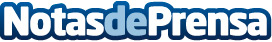 El boom de las oposiciones de bomberos ya está aquíHay quien dice que los bomberos son lo más parecido que tiene la humanidad a los superhéroes de ficción. Estos profesionales no se dedican únicamente a apagar incendios, pues su preparación les permite atender todo tipo de calamidades a las que se pueda enfrentar una población cualquiera. Deslizamientos de tierras, explosiones de gas, inundaciones, rescates… Su objetivo es que las pérdidas humanas sean mínimasDatos de contacto:Academiadebomberos.esNota de prensa publicada en: https://www.notasdeprensa.es/el-boom-de-las-oposiciones-de-bomberos-ya-esta Categorias: Educación Valencia Seguros http://www.notasdeprensa.es